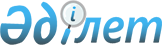 Протокол к Соглашению о создании межгосударственного Евроазиатского объединения угля и металлаПротокол Совета глав государств Содружества Независимых Государств от 24.12.1993 г.

      Государства, подписавшие в Москве 24 сентября 1993 года 
 Соглашение 
 о создании межгосударственного Евроазиатского объединения угля и металла,



      учитывая целесообразность скорейшей его реализации,


      ДОГОВОРИЛИСЬ О НИЖЕСЛЕДУЮЩЕМ:


      Положения Соглашения временно применяются со дня подписания настоящего Протокола до вступления в силу в соответствии с его статьей 9.



 


      Совершено в городе Ашгабате 24 декабря 1993 года в одном подлинном экземпляре на русском языке. Подлинный экземпляр хранится в Архиве Правительства Республики Беларусь, которое направит государствам, подписавшим настоящий Протокол, его заверенную копию.


 За Азербайджанскую Республику               _____________ подпись


 За Республику Армения                       _____________ подпись


 За Республику Беларусь                      _____________ подпись


 За Республику Грузия                        _____________ подпись


 За Республику Казахстан                     _____________ подпись


 За Республику Кыргызстан                    _____________ подпись


 За Республику Молдова                       _____________ подпись


 За Российскую Федерацию (РСФСР)             _____________ подпись


 За Республику Таджикистан                   _____________ подпись


 За Республику Узбекистан                    _____________ подпись


 За Украину                                  _____________ подпись

					© 2012. РГП на ПХВ «Институт законодательства и правовой информации Республики Казахстан» Министерства юстиции Республики Казахстан
				